1. JustificativaA nossa empresa possui um portfolio de projetos de cerca de R$ 15 milhões/ano, com perspectiva de aumento desse volume, no próximo ano. No entanto a organização apresenta uma baixa maturidade em gestão de projetos, a maioria dos gerentes de projetos assume informalmente esse papel e eles não possuem os fundamentos necessários para gerenciar projetos. Com frequência a imagem da empresa é arranhada junto aos clientes porque os projetos para clientes externos e/ou projetos de estruturação interna da nossa empresa não entregam o prometido.Normalmente planejamento algum é feito, os funcionários da empresa não reconhecem o valor das boas práticas de gestão e os orçamentos e prazos desviam-se bastante das estimativas iniciais.2. Objetivos e Benefícios do Projeto2.1 - Objetivo: Realizar um treinamento básico de gerenciamento de projetos na empresa, para capacitar cerca de 30 colaboradores, preparando o caminho para introdução de uma metodologia de gerenciamento de projetos. Deve ser realizado até jun/2014 e não consumir mais que R$13mil da verba de treinamento.2.2 - Benefícios: a) Reduzir, no mínimo, em 10% os custos dos projetos no próximo ano.b) Melhorar a imagem de gestão da empresa junto aos seus clientes.c) Permitir o acúmulo e estruturação do capital intelectual dos projetos3. Fatores ExternosO mercado está aquecido, demandando fortemente os serviços da empresa e, consequentemente, os funcionários estão sobrecarregados.4. Premissas (Assumptions)O treinamento será aberto pelo presidente e fechado pelo diretor executivo.A reforma do auditório da empresa será concluída até o dia 10/04/2014.5. RestriçõesO projeto deverá estar concluído em até 60 dias. O treinamento deverá ser realizado nas instalações da empresa.6. Relação dos Envolvidos7. - Planejamento 7.1 - Produtos / Serviços para o clienteEste projeto tem como escopo a realização de uma turma de treinamento em gerenciamento de projetos (GP), tendo como público alvo 30 profissionais que trabalham em projetos de Tecnologia da Informação e de Engenharia. 7.2. Requisitos identificadosO treinamento deve ter como base a metodologia “Basic Methodware” de gerenciamento de projetos, com uma carga horária de 32 horas, contendo os seguintes módulos: Importância do GP, Conceitos básicos do GP; Iniciando o projeto, Planejando o projeto, Executando o projeto, Controlando o projeto e encerrando o projeto. Para sedimentação dos conhecimentos deve ser utilizado um exercício prático durante o treinamento em que os alunos tenham condições de, pelo menos, elaborar o planejamento de um projeto. Os alunos deverão receber como material didático uma apostila, cópia dos slides da apresentação e o exercício prático. Devem ser providenciados dois coffee breaks para cada dia de treinamento. Será aplicada uma prova para avaliação do grau de aprendizado dos alunos. 7.3. Escopo não incluído A divulgação e convite às pessoas para o evento, assim como controlar a presença dos participantes e a emissão de certificados, que estará a cargo do Departamento de Recursos Humanos. O fornecimento de almoço para os participantes. 7.4. Estratégia de condução do projeto O ciclo de vida do projeto será dividido em duas fases: preparação e treinamento.Para acompanhamento do projeto serão realizadas reuniões semanais do gerente do projeto com a equipe, toda 5ª feira às 14:30.O treinamento deverá ser realizado em 4 dias úteis e consecutivos, sendo ministrado por um dos profissionais da empresa que já possua a certificação PMP (Project Management Professional). O próprio instrutor designado deverá preparar o material didático, que será reproduzido na gráfica da empresa.A equipe de planejamento fará uma reunião com o Chefe do Departamento de RH para definição da data e do instrutor que irá ministrar o treinamento. O coffee break será contratado externamente. A avaliação do treinamento (conteúdo, instrutor, recursos audiovisuais e acomodações) será feita no último dia de aula, após a conclusão do último módulo. A prova será aplicada uma semana depois do término das aulas.7.5. Grupos de entregas ou ciclo de vida (fases) do projetoO projeto será estruturado nas fases: Gerenciamento do Projeto; Preparação do treinamento; Treinamento; e Fechamento do Projeto.7.6. Estrutura Analítica do Projeto - EAP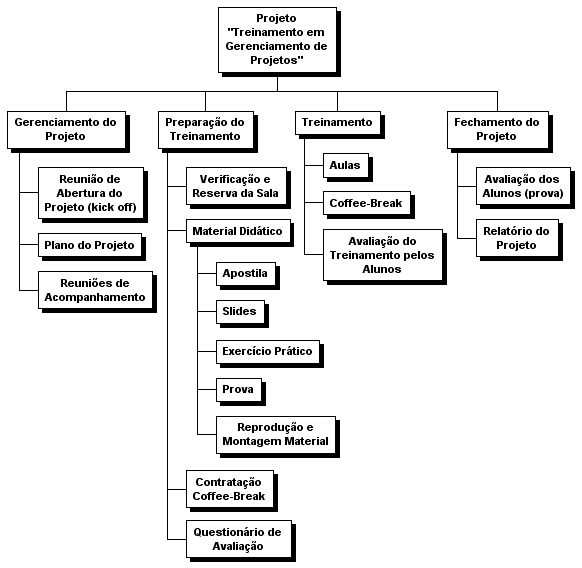 7.7. Descrição das entregas (produtos e serviços) e seus responsáveis8 – Equipe 9. Riscos10. Cronograma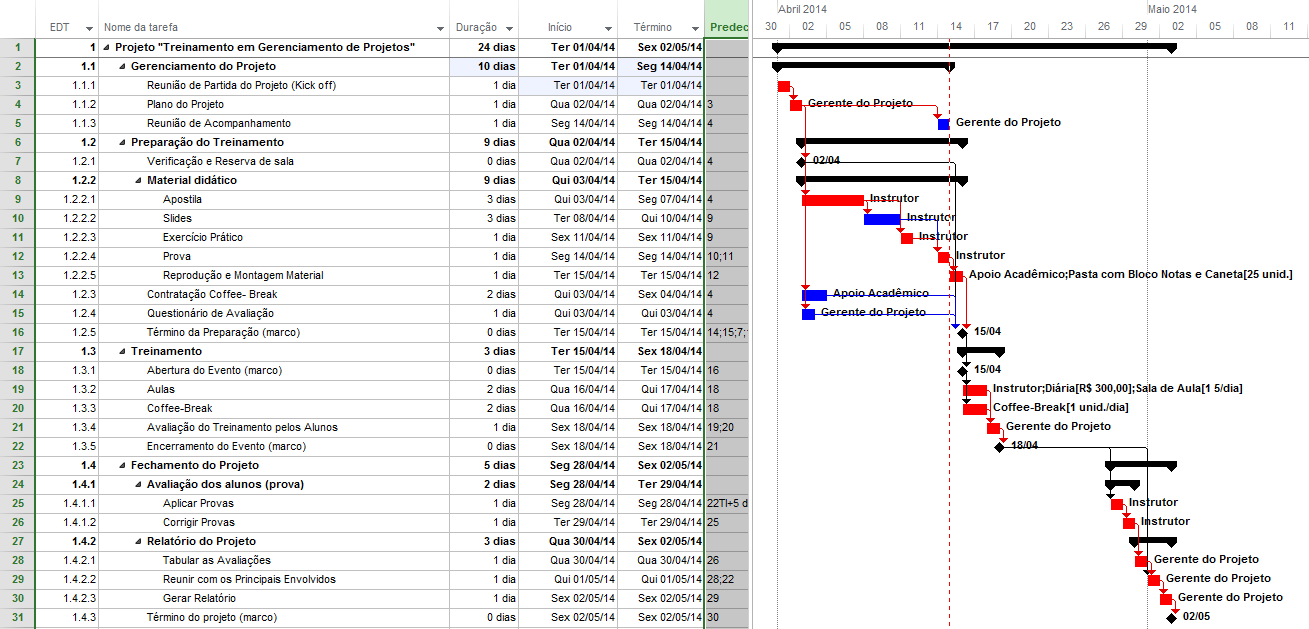 11. Orçamento12. Controle Integrado de MudançasCom o objetivo de estabelecer um sistema de controle de mudanças que permita identificar as alterações e os impactos ocasionados, principalmente, no escopo, cronograma e orçamento do projeto, os seguintes procedimentos devem ser seguidos pela equipe do projeto:Qualquer mudança de escopo deverá ser solicitada por e-mail ao gerente do projeto;Só podem solicitar mudanças os envolvidos constantes da lista do item 6.Qualquer solicitação de mudança deve ser avaliada pelo Gerente do Projeto em relação ao seu impacto em custo e prazo;A aprovação ou não das mudanças deve ser feita pelo Diretor Executivo.13. Acompanhamento do ProjetoO acompanhamento do projeto será realizado através de uma reunião, coordenada pelo gerente do projeto, o qual irá prover as informações necessárias para o monitoramento e controle do projeto, sendo reportado em seguida o andamento para o patrocinador do projeto, por e-mail.APROVAÇÕES: 							DATA:___/___/___Gerente do Projeto: _____________________Patrocinador: ____________________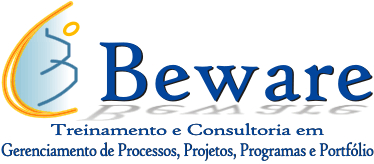 
PLANO DO PROJETO

PLANO DO PROJETO
Projeto: Treinamento em Gerenciamento de ProjetosProjeto: Treinamento em Gerenciamento de ProjetosInício: 01/04/2014Projeto: Treinamento em Gerenciamento de ProjetosProjeto: Treinamento em Gerenciamento de ProjetosTérmino: 02/05/2014Gerente do Projeto: José das CouvesGerente do Projeto: José das CouvesVersão: 01RELAÇÃO DOS ENVOLVIDOS NO PROJETORELAÇÃO DOS ENVOLVIDOS NO PROJETORELAÇÃO DOS ENVOLVIDOS NO PROJETORELAÇÃO DOS ENVOLVIDOS NO PROJETORELAÇÃO DOS ENVOLVIDOS NO PROJETOIDNomeOrganização / CargoTelefone /e E-mailEnvolvimento1José das CouvesBeware / Gerente de Projetos21 3603-0202 r 21 jose.couves@beware.com.brGerente do Projeto2João das NevesBeware / Engenheiro21 3603-0202 r 22 joao.neves@beware.com.brRepresentante do Depto Engenharia3Maria da SilvaBeware / Analista de Sistemas21 3603-0202 r 23maria.silva@beware.com.brRepresentante do Depto T.I.4Gloria SantosBeware / Analista de RH21 3603-0202 r 24gloria.santos@beware.com.brRH - Apoio acadêmico5A ser designadoBeware / EngenheiroxxxProfessor6 Carlos SilvaBeware / Presidentecarlos.silva@beware.com.brPresidente7Luiz SilvaBeware / Diretor Executivoluiz.silva@beware.com.brPatrocinadorCÓDIGO DA EAPNome do produto ou serviçoDESCRIÇÃORespon-sável1Projeto "Treinamento Gerenciamento de Projetos"1.1Gerenciamento do Projeto1.1.1Reunião de Partida do Projeto (Kick off)A reunião de partida deve ser feita na própria empresa e ser aberta pelo patrocinador. Devem ser convidados os principais envolvidos no projeto, com antecedência mínima de dois dias. Após a palavra do patrocinador, enaltecendo a importância do projeto, o gerente deve discorrer sobre a sua estratégia para a elaboração do plano.Gerente do Projeto1.1.2Plano do ProjetoDocumento em Word contendo o planejamento do projeto. Deve seguir o modelo da metodologia “Lean Methodware” e ter a logomarca da empresa.Gerente do Projeto1.1.3Reuniões de Acompanha-mentoReuniões semanais com a equipe, a cada 2ª feira pela manhã, coordenadas pelo gerente do projeto, que reportará em seguida o andamento para o patrocinador do projeto, por e-mail.Gerente do Projeto1.2Preparação1.2.1Verificação e Reserva da Sala Solicitação de reserva da sala de aula para o dia agendado para o treinamento, devendo constar a relação de equipamentos audiovisuais necessários. Antes da reserva deve ser verificado se a sala apresenta condições para que o treinamento seja realizado com qualidade.Gerente do Projeto1.2.2Material Didático1.2.2.1ApostilaCom os conceitos a serem apresentados em 1.3.1, deve ser entregue em arquivo eletrônico Word, fonte Times New Roman 12 e ter em média 60 páginas, com logomarca da empresa.Instrutor1.2.2.2SlidesTer conteúdo resumido da apostila (1.2.2.1), dimensionado para a carga horária das aulas (1.3.1); Ter o título “Treinamento em Gerenciamento de Projetos” e a logomarca da organização promotora no rodapé de cada slide; Deve ser  entregue em arquivo eletrônico Power Point, fonte Arial 18 e ter em média 100 slides.Instrutor1.2.2.3Exercício práticoSimulação ou estudo de caso que conduza a turma da teoria à prática. Os alunos devem exercitar, no mínimo: TAP, EAP, cronograma, orçamento, mapa de comunicação e Registro de riscos. Para a execução do exercício, não deve ser necessário o uso de computador; Deve ser entregue em arquivo eletrônico Word, fonte Times New Roman 12.Instrutor1.2.2.4ProvaDeve envolver o conteúdo mais relevante da apostila e slides (1.2.2.1 e 1.2.2.2), com duração máxima prevista de 2 h, ser discursiva e ter no máximo 5 questões, totalizando 10 pontos; Ter a logomarca da organização promotora na parte superior do papel;Deve ser entregue em arquivo eletrônico Word, fonte Times New Roman 12.Instrutor1.2.2.5Reprodução e montagem materialReprodução do material gerado em 1.2.2.1, 1.2.2.2, 1.2.2.3 e 1.2.2.4; Deve ser impresso em preto e branco e colorido, só frente, usando folha A 4 90g/m2 e, no caso da apostila, encadernada em espiral preto com capa transparente; A impressão da tiragem completa só será autorizada após a aprovação do número zero (teste); Nº de cópias igual ao número de alunos previstos, mais o instrutor, com uma margem de 10% de reserva.Apoio Acadêmico1.2.3Contratação coffee break Seleção e contratação de empresa para o serviço de coffee break de 1.3.2;A empresa deve deixar o local limpo ao término de cada coffee break, responsabilizando-se por qualquer dano causado na área utilizada para o serviço. A fornecedora deverá apresentar, no mínimo, 5 referências de ter executado serviço semelhante com qualidade.Gerente do Projeto1.2.4Questionário de avaliaçãoQuestionário para medição do nível de adequação do treinamento às expectativas dos participantes, a ser aplicado em 1.3.3; Deve ter a logomarca da organização promotora na parte superior do papel e ser entregue em arquivo eletrônico Word, fonte Times New Roman 12.Apoio Acadêmico1.3Treinamento1.3.1AulasDeve abordar os seguintes itens: Importância do GP, Conceitos básicos do GP; Iniciando o projeto, Planejando o projeto, Executando o projeto, Monitorando e Controlando o projeto e Encerrando o projeto. Público alvo: gerentes de projetos dos Departamentos de TI e Engenharia; O treinamento será aberto pelo diretor executivo e fechado pelo presidente da empresa As aulas devem ser distribuídas em 4 dias consecutivos, com duração de 8h em cada;O material didático deve ser entregue no início da 1ª aula.Utilizar os slides (1.2.2.2) e o exercício prático (1.2.2.3), mantendo a diretriz de unir a teoria à prática.Instrutor1.3.2Coffee breakServido para 31 pessoas (30 participantes e o instrutor), por empresa contratada, constando de 2 coffee breaks de 15 minutos em cada dia de aula (1.3.1), servindo bebidas quentes e frias não alcoólicas, além de petiscos doces e salgados.Apoio Acadêmico1.3.3Avaliação do treinamento pelos alunosAplicação de questionário para medição do nível de adequação do treinamento às expectativas dos participantes (conteúdo, instrutor, recursos audiovisuais e acomodações).   Apoio Acadêmico1.4Fechamento do Projeto1.4.1Avaliação dos alunos (prova)Aplicar a prova elaborada em 1.2.2.4.Deve ser feita individualmente;Deve ser corrigida pelo instrutor e entregue ao gerente do projeto até 7 dias após ter sido aplicada.Instrutor1.4.2Relatório do projetoDeve ter como objetivo a documentação do histórico do projeto, sob uma perspectiva crítica, procurando documentar também as lições aprendidas (pontos fortes e fracos); Deve ser feito e assinado pelo gerente do projeto e entregue impresso ao patrocinadorGerente do ProjetoIDNomeEnvolvimento1José das CouvesGerente do Projeto2João das NevesRepresentante do Depto Engenharia3Maria da SilvaRepresentante do Depto T.I.4Gloria SantosRH - Apoio acadêmico5A ser designadoProfessorREGISTRO DE RISCOSREGISTRO DE RISCOSREGISTRO DE RISCOSREGISTRO DE RISCOSREGISTRO DE RISCOSIDRisco(ameaça / oportunidade)Exposição ao riscoA= AltaM= MédiaB= BaixaResposta ao RiscoResponsá-vel1Sala de aula não disponível em razão de atraso na reforma do auditórioM- Fazer reserva da sala com antecedênciaApoio Acadêmico2Sala de aula não possuir os recursos necessários para o treinamentoB- Visitar a sala para verificar se a ela possui os recursos necessáriosApoio Acadêmico3Problema de saúde do InstrutorB- Alterar data do treinamentoGerente do Projeto4Aulas não atenderem à qualidade desejadaM- Selecionar instrutor com experiência didática- validar material didático com antecedênciaGerente do ProjetoORÇAMENTO DO PROJETOCusto1Projeto Treinamento Gerenciamento de Projetos1.1Gerenciamento do Projeto1.1.1Reunião de Partida do Projeto (Kick off) R$ 600,001.1.2Plano do ProjetoR$ 1.200,001.1.3Reuniões de AcompanhamentoR$ 1.200,001.2Preparação1.2.1Verificação e Reserva da Sala R$ 100,001.2.2Material Didático1.2.2.1ApostilaR$ 1.000,001.2.2.2SlidesR$ 500,001.2.2.3Exercício práticoR$ 500,001.2.2.4ProvaR$ 500,001.2.2.5Reprodução e montagem material R$ 100,001.2.3Contratação coffee break R$ 600,001.2.4Questionário de avaliaçãoR$ 100,001.2.5Fase de Preparação Concluída (marco)R$ 0,001.3Treinamento1.3.1AulasR$ 2.000,001.3.2Coffee break R$ 2.000,001.3.3Avaliação do treinamento pelos alunosR$ 100,001.3.4Treinamento concluídoR$ 0,001.4Fechamento do Projeto1.4.1Avaliação dos alunos (prova)1.4.1.1Aplicar a provaR$ 100,001.4.1.2Corrigir a provaR$ 500,001.4.2Relatório do projetoR$ 600,001.4.3Projeto concluído (marco)R$ 0,00SubtotalR$ 11.700,00Reserva (10%)R$  1.170,00TotalR$ 12.870,00